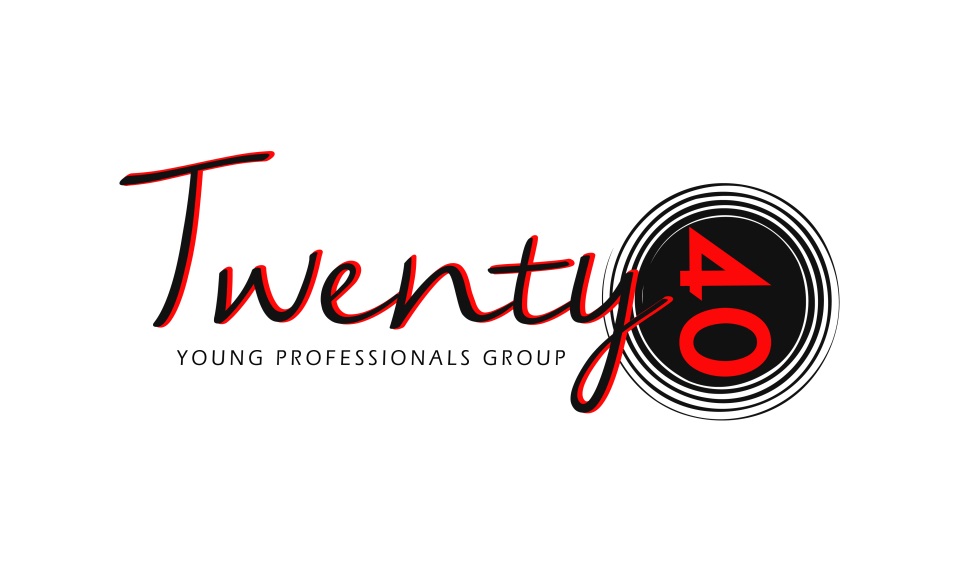 twenty40 Social Hour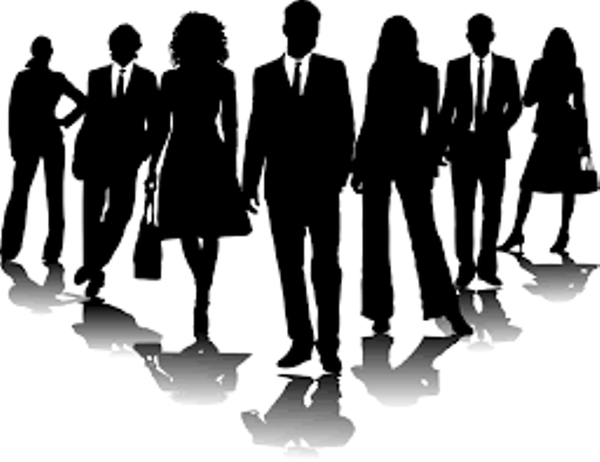 Guidelines and ExpectationsHosting a twenty40 Social Hour is a wonderful opportunity to spotlight your business while networking and socializing with young professionals and other business members in the Americus-Sumter County area. The Social Hour is held the last Thursday of every month and hosted by a local business in the community. For a successful Social Hour, the host shouldProvide a site or location to accommodate a minimum of 50 people.Provide wine, beer, alcoholic and non-alcoholic beverages for at least 50 people.If the venue is a bar, provide discounted prices on alcoholic beverages (i.e. $2 beers or $3 cocktails).If the venue specializes in the production of alcohol, provide samples of the brewed, distilled or aged beverage.Provide a check-in and registration space.Designate a company representative to speak for a few minutes to those in attendance.Publicize the event on the company’s website and social media platforms.twenty40 will support the efforts of the hosted Social Hour byProviding music or entertainment.Sending invitations to its membership.Inviting local community leaders to attend.Providing advance promotion of the event via its website and social media platforms.Providing name tags.Greeting all attendees and assisting wherever needed.For more information on hosting a twenty40 Social Hour, contact Raven Payne at twenty40ypg@gmail.com or (229) 942-2618.